Name_____________________________________________    				Lesson 11 ActivityUse your knowledge of Greek and Latin roots and your dictionary to figure out the words hinted at below.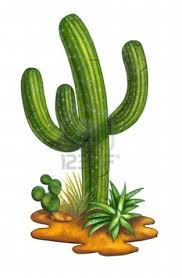 –i (plural)the name of the twins in the zodiac________________________________male graduates of a school________________________________	(technically female graduates have an ae at the end of the word)those three guys who visited the baby in Bethlehem________________________________those prickly plants that grow in the desert________________________________those eight-legged creatures in the sea________________________________the plural of fungus________________________________       the plural of focus________________________________jus/jud (law)what the courts hand down________________________________the legal system is called the ________________________________ systemwhen something is fair and right, it is considered to be ________________________________lum (light)the moon and the stars are ________________________________the types of manuscripts the monks produced in the Medieval era_____________________________the metal made of bauxite________________________________ann/enn (year)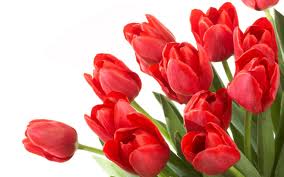 married folks celebrate these________________________________flowers that bloom every year _______________________________book you get at the end of the school year ________________________________a type of tax-free savings________________________________apo (away)Matthew, Mark, Luke and John who went “away” and spread the word_________________________the opposite of perigee; the farthest point of the moon’s orbit from the sun_____________________sen (old)what really old folks might seem on occasion________________________________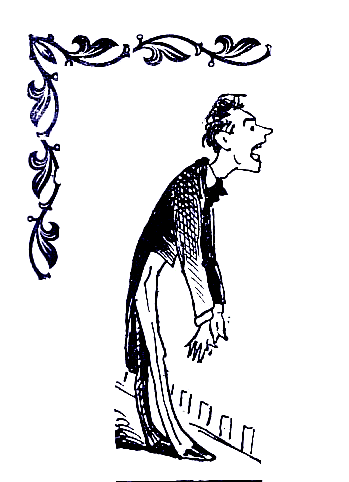 the folks we elect to represent us in Congress ________________________________the oldest group of students in high school or college ________________________________sol (alone)what a single singer sings________________________________Shakespeare has his characters give these to reveal their inner thoughts________________________	(“Romeo, Romeo, wherefore art thou, Romeo?”  said Juliet on her balcony)hermits like ________________________________ as they like to be alonebad prisoners sometimes spend time in ________________________________ confinementbas (low)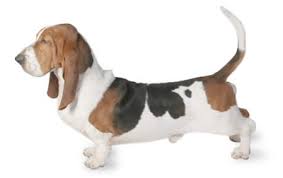 a “low” guitar is a ________________________________another instrument that plays low is the ________________________________a baby might stay in a ____________________________, which is low to the grounda type of hound dog that is low to the ground ________________________the most fundamental level of skills is known as the ________________________________         “Bassett hound.”  												Dogtime Network.  												Dogtime Meda.com. 25 rogat (ask) 											June 2014.when the police question you, this is an ________________________________negative or ________________________________ comments can be hurtfulparl (speak)where our British counterparts make laws ________________________________an old-fashioned room where suitors wooed young ladies________________________________potent (power)all powerful ________________________________the challenge for teachers is to help students reach their ________________________________a monarch, a ruler, one who has power is known as a ________________________________surg (rise)computers need _____________________________protectors to protect them from a rise in powerwhen something rises again, like a fashion trend, it is a ________________________________when people rise up against something, it is an ________________________________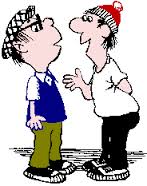 log (word/reason)Mathematicians are usually very ________________________________.“new” + word = ________________________________when something is not reasonable, it is considered ________________________________an actor might give one onstage, and it technically means “one word” _________________________two people or actors in a conversation use________________________________gram (writing)a message or writing that someone receives from far away________________________________“five” + “writing”; a five-pointed star ________________________________some credit cards are illustrated with these pictures that change as you move them____________________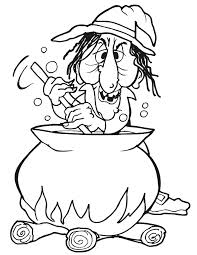 rules of a language and its writing and speaking________________________________cant (sing)what witches chant or sing over their cauldron________________________________when you take back what you said, technically it means to sing again                                                    ________________________________Choose the set of words with the same relationship as the given boldfaced words.  It is best to form a sentence that shows the logic of the analogy.  Example:  hand : glove :: foot : shoe “A hand goes in a glove like a foot goes in a shoe.”  Hand and foot are body parts; glove and shoe are accessories.telegram : pentagram ::solidian : desolateepistle : parallelogramsolitude : solitaryapotheosis : renunciationalumnus : alumni ::cantata : canticleluminous : superluminousphenomenon : phenomenamobilize : immobilebase : abase ::prolific : soporificmobile : immobileparley : parliamentfortification : fortifysoliloquy : alone ::dialogue : partnerconversation : quietargument : solodream : sleepWrite sentences using the following words. If possible, make them relate to the piece of literature you are currently reading for English class. foci_____________________________________________________________________________________________________________________________________________________________________________justice___________________________________________________________________________________________________________________________________________________________________________luminescent______________________________________________________________________________________________________________________________________________________________________interrogate_______________________________________________________________________________________________________________________________________________________________________potent__________________________________________________________________________________________________________________________________________________________________________logical___________________________________________________________________________________________________________________________________________________________________________